SSD – Solid State Driveยี่ห้อ Apacerรุ่น AS340ความจุ 480 GBขนาด SSD 2.5 นิ้วค่าเฉลี่ย(โดยประมาณ) ของข้อมูลในการอ่านแบบเรียงลำดับจากทั้งขาเข้าและขาออกต่อ 1 วินาที (สูงถึง) 550 MB/sค่าเฉลี่ย(โดยประมาณ) ของข้อมูลในการเขียนแบบเรียงลำดับจากทั้งขาเข้าและขาออกต่อ 1 วินาที (สูงสุด) 520 MB/sอินเตอร์เฟส SATA III 6Gb/sการรับประกัน 3 ปีราคา: 1,950 บาท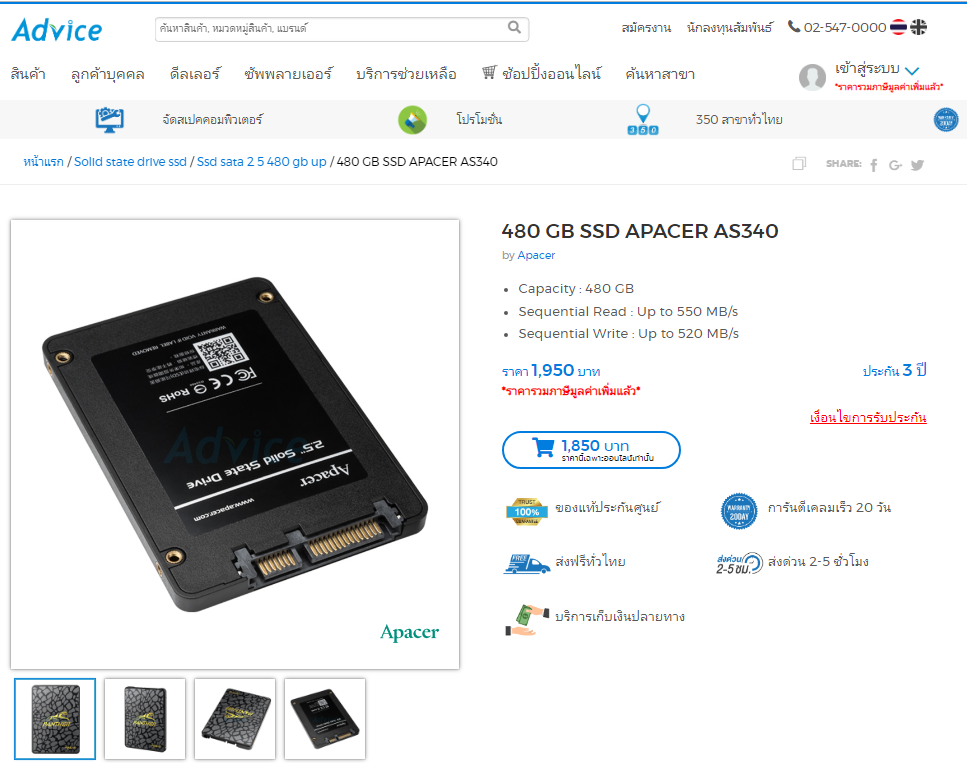 RAMยี่ห้อ: Kingtonรุ่น: KVR16LN11/8ประเภท: DDR3L (Low Voltage)ความเร็ว: 1600 MHzความจุ: 8 GBการรับประกัน: ตลอดอายุการใช้งาน (LT) ราคา: 1,435 บาท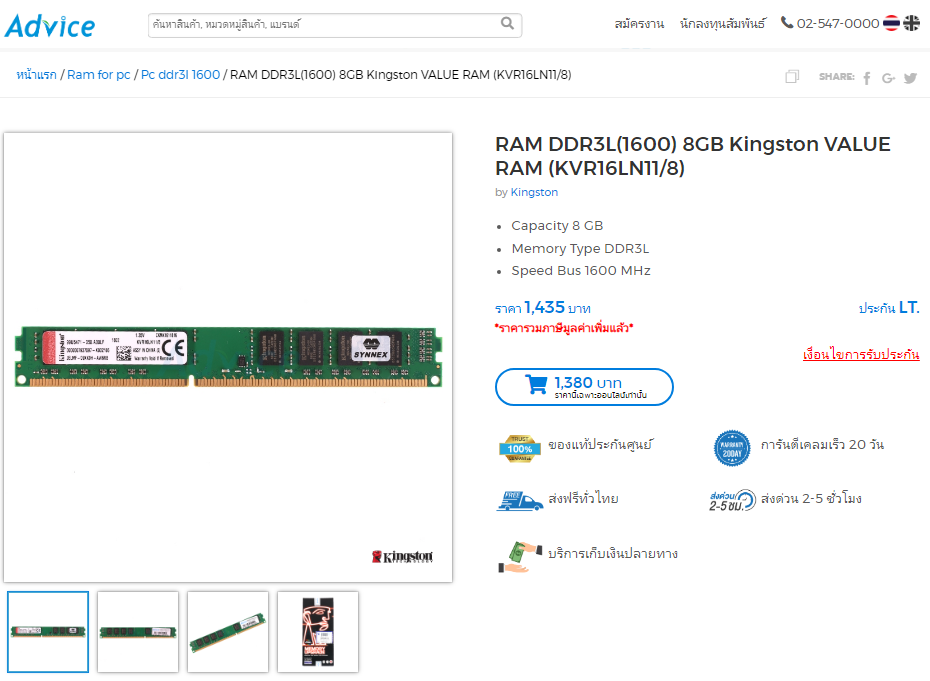 